Archives départementales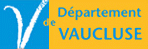 de Vaucluse Questionnaire sur les conditions générales d’accueil etde conservation des documents dans le cadre d’un prêtÉTABLISSEMENT  EMPRUNTEURÉtablissement emprunteur :...........................................................................................................................................................................................................Nom du directeur : ..........................................................................................................................................................................................................Adresse : .....................................................................................................................................................................................................................................................................................................................................................................................................................N° de téléphone (standard) :...........................................................................................................................................................................................................N° de télécopie :...........................................................................................................................................................................................................Adresse électronique :...........................................................................................................................................................................................................Statut de l'établissement emprunteur:Service de l’État	❑Service d'une collectivité territoriale	❑Établissement public	❑Association régie par la loi du 21 juillet 1901	❑Société (à préciser)	❑    .................................................................................................................................Autre organisme (à préciser)	❑    .................................................................................................................................EXPOSITIONNom du commissaire de l’exposition : ..............................................................................................................................................Adresse (si différente de l'établissement emprunteur) : ............................................................................................................................................... ...............................................................................................................................................N° de téléphone : ...............................................................................................................................................N° de télécopie : ...............................................................................................................................................Adresse électronique : ...............................................................................................................................................Titre de l’exposition : ...............................................................................................................................................Adresse du lieu d'exposition : ...............................................................................................................................................Dates de l'exposition : ...............................................................................................................................................Jours et heures d'ouverture au public : ...............................................................................................................................................Catalogue prévu:	oui ❑	non ❑LOCAUX D’EXPOSITIONDate de construction du bâtiment : .................................................................................................................................................................Dernière date de réaménagement : .................................................................................................................................................................................Surface totale des salles d'exposition : .................................................................................................................................................................................Matériaux principaux de construction : .................................................................................................................................................................................Mobilier d’exposition prévu (vitrines existantes ou non) : ..................................................................................................................................................TYPE DE PRÉSENTATION ENVISAGÉE  Supports de présentation existants :	oui ❑	non ❑ Supports de présentation à créer :	oui ❑	non ❑De quel type : ..........................................................................................................................................................................................En quels matériaux : ..........................................................................................................................................................................................LOCAUX DE STOCKAGE AVANT ET APRÈS EXPOSITIONDans quel local les documents seront-ils stockés avant et après exposition?Niveau : ..........................................................................................................................................................................................Fournir un plan de situation dans le bâtiment.Le local de stockage est-il équipé de thermohygromètres enregistreurs ?	oui ❑	non ❑Fourchette des valeurs extrêmes de température observées :	.........................................Fourchette des valeurs extrêmes d'humidité relative observées :	.........................................Le local est-il réservé exclusivement à cet usage?	oui ❑	non ❑Sécurité incendieSystème de détection :	oui ❑	non ❑Si oui, relié à :..........................................................................................................................................................................................Système d'extinction :	oui ❑	non ❑Si oui préciser de quel type : ..........................................................................................................................................................................................Système de détection (mouvement, infrarouge, vidéo,…) :	oui ❑	non ❑Si oui : alarme reliée à : ..........................................................................................................................................................................................Ronde d'agents de surveillance:de jour :	oui ❑	non ❑de nuit :	oui ❑	non ❑Stockage des emballagesDans quel local et dans quelles conditions les emballages et autres conditionnements seront-ils stockés pendant la durée de l’exposition?........................................................................................................................................................................................................................................................................................................Salle dans laquelle sera exposé le documentSalle 1Salle 2Salle 3(si les documents prêtés se répartissent dans plusieurs salles)Niveau :………………………………………………Surface :………………………………………………Fournir un plan de situation dans le bâtiment.Conditions climatiques de la salleÉquipement de climatisation complet :oui ❑ non ❑oui ❑ non ❑oui ❑ non ❑Type de chauffage (central, par le sol, électrique,…) :………………………………………………………………………………………………Présence d'humidificateurs :oui ❑ non ❑oui ❑ non ❑oui ❑ non ❑Présence de déshumidificateurs :oui ❑ non ❑oui ❑ non ❑oui ❑ non ❑Présence d'appareils de contrôle climatique :oui ❑ non ❑oui ❑ non ❑oui ❑ non ❑Fourchette des valeurs extrêmes de température observées :………………………………………………Fourchette des valeurs extrêmes d'humidité relative observées :………………………………………………ÉclairementS'il y a éclairage naturel :Orientation de la salle (nord, sud, est, ouest) :………………………………………………Fenêtres équipées	de filtres anti-ultraviolets :oui ❑ non ❑oui ❑ non ❑oui ❑ non ❑de filtres de protection solaire :oui ❑ non ❑oui ❑ non ❑oui ❑ non ❑de volets ou stores extérieurs :oui ❑ non ❑oui ❑ non ❑oui ❑ non ❑de volets ou stores intérieurs :oui ❑ non ❑oui ❑ non ❑oui ❑ non ❑S'il y a éclairage artificiel :Lampes à incandescence et de type halogène :oui ❑ non ❑oui ❑ non ❑oui ❑ non ❑Lampes à fluorescence :oui ❑ non ❑oui ❑ non ❑oui ❑ non ❑Si oui : sont-elles équipées de filtres anti-ultraviolets ?oui ❑ non ❑oui ❑ non ❑oui ❑ non ❑Conditions de sécurité pendant la durée de l'expositionSécurité incendieSystème de détection :oui ❑ non ❑oui ❑ non ❑oui ❑ non ❑Si oui préciser de quel type :………………………………………………Système d'extinction :oui ❑ non ❑oui ❑ non ❑oui ❑ non ❑Si oui préciser de quel type :………………………………………………Sécurité anti-intrusionSalle fermant à clé :oui ❑ non ❑oui ❑ non ❑oui ❑ non ❑Portes blindées :oui ❑ non ❑oui ❑ non ❑oui ❑ non ❑Vitrages de sécurité sur fenêtres ou barreaux ou volets :oui ❑ non ❑oui ❑ non ❑oui ❑ non ❑Système de détection (mouvement, infrarouge, vidéo,…) :oui ❑ non ❑oui ❑ non ❑oui ❑ non ❑Si oui : alarme reliée à :………………………………………………………………………………………………Présence d'agents de surveillance de jour :oui ❑ non ❑oui ❑ non ❑oui ❑ non ❑Nombre :………………………………………………Présence d'agents de surveillance de nuit :oui ❑ non ❑oui ❑ non ❑oui ❑ non ❑Nombre :………………………………………………Sécurité anti-intrusionLocal fermant à clé :oui ❑non ❑surface : ..............................................................................................................Vitrage de sécurité :oui ❑non ❑Armoire forte :oui ❑non ❑dimensions : ....................................................................................................Coffre-fort :oui ❑non ❑dimensions : ....................................................................................................Portes blindées :oui ❑non ❑Chambre forte :oui ❑non ❑surface : ..............................................................................................................